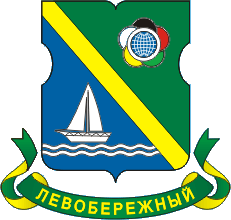 ОТЧЕТИсполняющего обязанности главы управы района Левобережный города Москвы А.А.Извекова«Об итогах выполнения Программы комплексного развития района в 2022 году»заседание Совета депутатов МО Левобережный21.02.2023Уважаемые депутаты!В своем докладе я доведу информацию о проделанной работе в 2022 году и планах на 2023 год.В докладе отражены шесть ключевых тем:Благоустройство;Строительство;Торговля;Социальный комплекс;Взаимодействие с населением;Безопасность.БЛАГОУСТРОЙСТВО и СТРОИТЕЛЬСТВОБлагоустройство 2022В 2022 году были выполнены работы по благоустройству 5 дворовых территорий за счет средств стимулирования управ районов по адресам:Ленинградское ш., д.112 к.4Ленинградское ш., д.108 Беломорская ул. д.8 к.1Беломорская ул., д.24 к.3Беломорская ул., д.20 к.3В рамках проведенного благоустройства на указанных дворовых территориях проведены работы по замене бортового камня, ремонта газонов, устройства резинового покрытия, замены МАФ, ремонта детских площадок, ремонта асфальтобетонных покрытий по 2 адресам:Фестивальная ул., д.17 к.1Фестивальная ул., д.25Проведены работы по ремонту асфальтобетонного покрытия, замены бортового камня, ремонт газонов.Выполнены работы по ремонту асфальтобетонного покрытия «Большими картами» на 8 дворовых территориях по адресам: Прибрежный пр. д. 1Прибрежный пр. д. 3Смольная ул. д. 33Ленинградское ш. д. 104Беломорская ул. д. 11 к.2Смольная ул., д.67 к.1Беломорская ул. д. 24 к.3Ленинградское ш. д. 128В рамках комплексного благоустройства знакового объекта «Набережная канала им. Москвы» с прилегающими территориями были проведены следующие работы по устройству детских площадок , создание скейт-парка , площадки для игры в пляжный футбол , игры в пляжный волейбол, площадок для настольного тенниса , воркаут, площадок тихого отдыха , пикниковых точек, лавочек, шезлонгов,  посадка кустарников,  устройство цветников и посадка деревьев, а также устройство велодорожки и установка колонн экстренного вызова.В 2022 году в рамках проведения программы «Миллион деревьев» на территории района посажены 69 деревьев и кустарников по следующим адресам:    Беломорская ул. 18А к.1Беломорская ул. 18 к.1Беломорская ул. 11 к.1Беломорская ул. 13 к.1В полном объеме выполнен ремонт 61 подъезда:Завершен капитальный ремонт общего имущества в многоквартирных домах района по 12 адресам: - Валдайский пр-д, 15; Валдайский пр-д, 6; Ленинградское шоссе, 132; Ленинградское шоссе, 134; Смольная ул., 33; Фестивальная ул., 3; Фестивальная ул., 39, к.1; Беломорская ул., 10, к.3; Беломорская ул., 18, к.2; Беломорская ул., 8; Смольная ул., 37; Фестивальная ул., 7.СтроительствоНа территории района, по адресу: Ленинградское шоссе, вл.69 завершен 1-ый этап инвестиционного строительства Жилого комплекса «Акватория», начатого в 2018 году. В 1-ый этап вошли 4 жилых дома переменной этажности. 1-й этап введен в эксплуатацию 10.01.2022.              Застройщиком в настоящее время ведется строительство 2-го этапа – 1 корпус жилого дома. Планируемый срок ввода - 2 квартал 2023 года.Застройщиком АО «Центр-Инвест» в 2022 году продолжено инвестиционное строительство Многофункционального жилого комплекса по адресу: Фестивальная ул., вл.15 (строительный адрес: Левобережный мкр.2Д, корп.23-27). Планируемый срок ввода в эксплуатацию 4 квартал 2023. Жилой комплекс включает в себя жилой дом для переселения в рамках программы по реновации.В марте 2022 года по адресу: Фестивальная ул., вл.13, 13а, в 2022 году начат подготовительный этап строительства жилых домов для переселения в рамках программы по реновации. Планируемый срок ввода – 2024 год.В 2022 году введен в эксплуатацию учебный корпус на 250 мест с дошкольным отделением на 300 мест на месте снесенного здания ДОУ, район Левобережный, ул. Смольная, д.61а. В рамках строительства объекта благоустроена и прилегающая территория. Учебный корпус открыт для учеников с 1 сентября. В рамках строительства Жилого комплекса «Акватория» в 2022 продолжается строительство учебного корпуса на 200 мест с дошкольным отделением на 100 мест. Планируемый срок ввода - 2 квартал 2023 года.В 3 квартале 2022 возобновлено строительство ФОКа с бассейном по адресу: мкр.1Б, корп.39А, которое было приостановлено из-за проблем с финансированием. На сегодняшний день завершены монолитные работы 1-го этажа, начаты работы по укреплению вертикальных конструкций 2-го этажа. Планируемый срок завершения строительства – 3 квартал 2023 года. В 2022 году продолжилось строительство гостиницы по адресу: Ленинградское ш., вл.61. В текущем году полностью завершены монолитные и кровельные работы. В настоящее время ведутся работы по остеклению фасадов, по прокладке внутренних и наружных инженерных коммуникаций. Ввод в эксплуатацию планируется в 2024 году.Продолжено строительство Храмового комплекса в честь святого праведного воина Феодора Ушакова по адресу: Ленинградское ш, вл.59После завершения Храм будет вмещать 500 прихожан.Разработка котлована начата с 20.07.2022. В настоящее время ведутся монолитные работы нулевого цикла.Снос здания по адресу: Беломорская ул., д.10, корп.4В 3 квартале 2022 года выполнен снос здания бывшего жилого дома, отселенного в 2014 году в целях обеспечения сроков строительства метрополитена. В настоящее время площадка очищена от строительного мусора.За счет средств экономического развития управ районов города Москвы в 2022 году выполнены работы по организации дорожного движения на объектах:Установка дорожных знаков 3.28 «Стоянка запрещена», совместно со знаками дополнительной информации «Зона действия» на Проектируемом проезде              № 6187. (Смольная ул., д. 37А).Установка дорожных знаков 5.21 «Жилая зона», 5.22 «Конец жилой зоны» с адресным ориентиром: Смольная улица, д. 63, Смольная улица, д. 65.Установка дорожных знаков по адресному ориентиру: Смольная ул. 53-55. (проезд между поликлиниками).План на 2023 годВ рамках программы СУР планируется выполнить работы в соответствии с доведенными району лимитами бюджетных ассигнований на сумму 49 155 456,35 на дворовых территориях по 10 адресам:Ленинградское ш. д. 98 к.6Ленинградское ш.д. 130 к.2Беломорская ул д. 18 а к.2Фестивальная ул. д 13 к.2Фестивальная ул. д. 27Смольная ул. 37Ленинградское шоссе 96 к.4Валдайский пр. д. 9а к.1Валдайский пр. д. 17А к.1Беломорская ул. д. 11 к.1Запланированы работы по ремонту АБП "большими" картами на 5 дворовых территориях по адресам:Фестивальная ул. д. 3Ленинградское ш. д. 98 к.6Ленинградское ш. д. 130 к.1Ленинградское ш. д. 130 к.2Беломорская ул. д. 12 к.1Также в 2023 году планируется провести ремонт в 43 подъездах:В 2023 году запланирован капитальный ремонт общего имущества в многоквартирных домах района по 7 адресам:1.	Беломорская ул. 3 к.1- (5 систем) 2.	Валдайский пр. д. 12- (4 системы) 3.	Ленинградское шоссе д. 122– (1 система) 4.	Прибрежный проезд дом д. 7 – (2 системы) 5.	Смольная улица д. 31 – (3 системы) 6.       Смольная ул. д. 65 – (4 системы)7.       Фестивальная ул., д. 15, к.3- (2 системы)Также, в 2023 году за счет средств экономического развития управ районов города Москвы запланировано выполнение мероприятий по организации дорожного движения, в том числе установка дорожных знаков, установка искусственных неровностей, обустройство пешеходных переходов, обустройство парковок по адресам: Проектируемый проезд № 6179; Валдайский пр. (от Беломорской ул., д. 1 до Валдайский пр., д. 10, к. 1); Проектируемый проезд № 6186; Ленинградское ш., д. 63ТОРГОВЛЯНа территории района Левобережный по состоянию на 1 января 2023 года осуществляют свою деятельность - 7 крупных торговых центров;- 1 предприятие мелкооптовой торговли; - 103 предприятия розничной торговли;- 2 автосалона;- 7 предприятий общественного питания; - 85 предприятия бытового обслуживания; - 13 НТО; - 1 отель, 1 мини-отель, 4 хостела;- 6 АЗС, 10 автомоек и 14 шиномонтажных мастерских. В 2022 году открылось 43 предприятия торговли и услуг, из них отдельно стоящие крупные предприятия торговли: Магазин «Пятерочка» площадью 450 кв.м. по адресу: Фестивальная ул., д.29Несанкционированная торговляБлагодаря совместной работе с органами полиции ОВД по району Левобережный факт осуществления несанкционированной торговли на территории района снижен к минимуму. В 2022 году составлено 2 протокола по фактам незаконной торговли на общую сумму 5000 рублей, 1 протокол на сумму 2500 рублей, 1 протокол направлен в Управление Федеральной службы судебных приставов.Категорирование объектов потребительского рынкаНа территории района находятся объекты потребительского рынка с массовым пребыванием людей, которые подлежат категорированию и разработке паспортов безопасности. В целях реализации Плана работы постоянно действующей рабочей группы Департамента региональной безопасности и противодействия коррупции города Москвы, проведено категорирование 130 объектов торговли, из них оформлено паспортов безопасности на 21 предприятии розничной торговли и 7 предприятиях общественного питания.Проведение благотворительных мероприятийВ 2022 году с помощью предприятий торговли и услуг проведено традиционное благотворительное мероприятие «Письмо Деду Морозу».Уже двенадцать лет подряд предприниматели организуют благотворительные праздники для более 160 детей района с ограниченными возможностями.СОЦИАЛЬНЫЙ КОМПЛЕКСНа сегодняшний день в районе каждый третий нуждается в социальной защите - это в первую очередь дети, пенсионеры, инвалиды, участники и ветераны войны и труда.На территории района Левобережный проживает 53 007 человек.Из них:Получатели пособий и пенсий – 20 456 чел. (39 % населения). Инвалиды и пенсионеры – 22 902 чел. (43 % населения).Участники Великой Отечественной войны и труженики тыла – 196 чел. (0,3 % населения).Социальная защита населения всегда остаётся приоритетной для управы района.Ремонт помещений ветеранов ВОВ В 2022 году на выполнение программы мер социальной защиты жителей района Левобережный было израсходовано 3 591,7 тыс. руб.В соответствии с нормативными правовыми актами города Москвы выполнен: - ремонт в 6 квартирах ветеранов ВОВ на общую сумму 527,2 тыс. руб.; - капитальный ремонт в квартире сироты, оставшейся без попечения родителей на общую сумму 1 294,55 тыс. руб.182 жителям оказана материальная помощь на общую сумму 1 769,9 тыс. рублей; 71 ветерана ВОВ поздравили с юбилейными датами на дому с получением персональных поздравлений и памятных подарков; 550 жителей района льготных категорий получили бесплатные талоны на бытовое обслуживание. Организация и проведение мероприятийВ 2022 году для жителей нашего района проведено 13 районных и окружных мероприятий, организовано 6 благотворительных обедов для членов общественных организаций и малообеспеченных семей с детьми и 3 пешеходные экскурсии по знаковым местам района. Активное участие в организации районных мероприятий принимают Клубы района: «Ладога» и «Вымпел», а также   Детская библиотека № 22 им. Л.Кассиля.Совместно с районным Советом ветеранов и учащимися образовательных учреждений района проведены общегородские мемориально-патронатные акции по уходу за памятниками района, приуроченные ко Дню защитника Отечества, ко Дню Победы в ВОВ 1941-1945гг, к 81-й годовщине начала контрнаступления советских войск против немецко-фашистских войск в битве под Москвой.Немаловажная роль отводится решению вопросов воспитания подрастающего поколения, особенно детей из семей льготных категорий. Управой района совместно с ГБУ Центром социальной помощи семье и детям «Западное Дегунино» проведены благотворительные акции «Семья помогает семье» и «Соберем детей в школу». Ранцами и канцелярскими принадлежностями были обеспечены 30 первоклассников, из числа семей льготных категорий района.В период зимних каникул более 250 семей с детьми льготных категорий посетили новогодние представления и получили подарки.Продолжается работа с руководителями общественных организаций. Проводятся встречи, круглые столы. Члены общественных организаций принимают активное участие во всех районных мероприятиях. К Международному Дню памяти о Чернобыльской катастрофе состоялось торжественное мероприятие для участников ликвидации последствий аварии на Чернобыльской АЭС с вручением памятных подарков.	К 77-й годовщине Победы в Великой Отечественной войне 1941–1945 годов, ко Дню памяти и скорби, и в преддверии празднования начала контрнаступления советских войск против немецко-фашистских захватчиков в Битве под Москвой проведено поздравление участников ВОВ на дому.В рамках празднования государственных праздников проводится возложение цветов к памятным местам района и вахты памяти совместно с ветеранами ВОВ и учащимися образовательных учреждений. В рамках обеспечения социальной помощи жителей района управой проводится большая совместная работа с Центром социального обслуживания населения, отделом социальной защиты населения, Геронтологическим центром "Левобережный".«О воинской обязанности и военной службе»В районе Левобережный утвержден состав призывной комиссии (основной и резервный). В неё вошли представители администрации, управы района, отдела военного комиссариата, учреждений образования, здравоохранения, ОМВД.Заседания районной призывной комиссии проходили ежедневно по средам (с 1 апреля по 15 июля и с 1 ноября по 31 декабря).Благодаря слаженным действиям, план-наряд на весенний и осенний призывы 2022 года (60 человек) выполнены в полном объеме. Также, в соответствии с Указом президента, выполнен установленный план по мобилизации в октябре 2022 года. В настоящее время проводится работа по определению основных организационных мероприятий с целью обеспечения призыва граждан на военную службу весной 2023 года. Спортивно-досуговая работа с населениемВ 2022 году управой района совместно с ГБУ Центр «Сказка» филиал «Вымпел» организовано 56 спортивно-массовых мероприятий с общей численностью участников около 3300 человек и 33 досуговых мероприятия с общей численностью участников свыше 3525 человек. Свыше 490 жителей района приняли участие в 49 окружных и городских мероприятиях.Достижения районных команд на окружных соревнованиях:В 2022 году спортсмены и спортивные команды района Левобережный занимали призовые места в следующих видах спорта:Хоккей с шайбой, Мини-футбол, Шахматы, Стритбол, Настольный теннис, Бадминтон, Шашки, Плавание , Волейбол, Легкая атлетика, Жульбак, Дартс.Также: - район Левобережный города Москвы занял итоговое 3 место в Спартакиаде «Спорт для всех»; - консультант отдела по взаимодействию с населением управы района Островерх Артем Иванович занял 1 место в окружном смотре-конкурсе «Московский двор - спортивный двор» в номинации «Лучший организатор физкультурно-спортивной работы по месту жительства».Планы работ по досуговой, социально-воспитательной, физкультурно-оздоровительной и спортивной работе с населением по месту жительства ежеквартально утверждаются Советом депутатов муниципального округа Левобережный.ИНФОРМАЦИОННАЯ РАБОТАРабота по взаимодействию с населением является одной из приоритетных задач деятельности управы.В период 2022 года проводилась работа по следующим направлениям:- встречи руководителей управы с жителями района и инициативными группами и приемы населения главой управы;- работа с обращениями граждан;- поддержка официального интернет-сайта управы района;- размещение и обновление информации в информационных зонах (стенды на территории района, в около подъездных зонах, в учреждениях и организациях района); - контроль за подготовкой и размещением ответов на вопросы жителей, поступающие на объединенный портал Правительства Москвы - «Наш город».С 01 января 2015 года газета «Левый берег» выходит ежедневно в электронном виде.За период 2022 года на сайте управы было размещено 1243 новости, отображающие жизнедеятельность района, а также 730 объявлений, 1234 новости в разделе «Безопасность». Также, информационная работа ведется в социальных сетях Вконтакте и Телеграмм, за 2022 год было опубликовано более 1500 новостей.На территории района Левобережный находятся 272 застекленные информационные конструкции (ИК), размещенные на подъездах жилых домов. Информация на ИК имеет большое социальное значение и обновляется еженедельно. Информационная работа ведется в тесном взаимодействии управы района, муниципалитета, ГБУ «Жилищник района Левобережный», Отдела МВД России по району Левобережный, ГБУ ТЦСО «Ховрино» филиал «Левобережный», РУСЗН, отделения Пенсионного Фонда, предприятий и организаций района.В связи с частичным снятием ограничительных и иных мероприятий, связанных с санитарно-эпидемиологической обстановкой (распространением новой коронавирусной инфекции COVID-19) проведение личных приемов граждан главой управы и его заместителями было возобновлено. Также, возобновлены традиционные субботние обходы территории района главой управы.За период 2022 года поступило 37 обращений граждан на приемах главы управы и его заместителей. Все вопросы были рассмотрены, приняты меры по данным поручениям, по отдельным вопросам даны разъяснения жителям в ходе приема. За 2022 год в адрес управы поступило 1548 письменных обращений граждан (в 2021 году поступило 1895 обращений граждан), что на 347 обращения меньше по сравнению с прошлым годом. Тенденция снижения количества обращений граждан вызвана активным развитием городских порталов таких как «Наш город», созданием Единого диспетчерского центра, единой справочной службы Москвы, при обращении в которые жители могут в оперативном режиме решить волнующие их вопросы, не обращаясь в органы исполнительной власти.По-прежнему чаще других в обращениях поднимались вопросы содержания, эксплуатации и капитального ремонта жилищного фонда, вопросы благоустройства, строительства.Из 1548 обращений снято с контроля как «выполненное» - 1456 обращения, по 92 обращениям продлен контроль исполнения по причине необходимости принятия дополнительных мер для полного решения поставленных вопросов.Вопрос обеспечения объективного, всестороннего и своевременного рассмотрения обращений граждан, внедрения механизма «обратной связи» с заявителями находится на личном контроле.На все вопросы своевременно были подготовлены квалифицированные ответы с приложением фотоматериалов о проведенной работе.О РАБОТЕ КОМИССИИ ПО ДЕЛАМ НЕСОВЕРШЕННОЛЕТНИХ И ЗАЩИТЕ ИХ ПРАВ РАЙОНА ЛЕВОБЕРЕЖНЫЙ ГОРОДА МОСКВЫ.В состав комиссии входят представители управы района, сферы образования, сферы здравоохранения, Центра социальной помощи семье и детям «Западное Дегунино», ОМВД России по району Левобережный, Совета депутатов муниципального округа Левобережный, отдела социальной защиты населения в сфере опеки, попечительства и патроната.За 12 месяцев 2022 года состоялось 25 заседаний комиссии, на которых рассмотрено 90 протоколов об административных правонарушениях.В 2022 году КДН и ЗП, совместно с учреждениями профилактики, приняли участие в 17 комплексно-профилактических мероприятиях «Подросток», проводимых ГДН (группой по делам несовершеннолетних) ОМВД России района Левобережный. В образовательных учреждениях района Левобережный, в 2022 году ГДН ОМВД проведено – 129 профилактических мероприятия (лекции, круглые столы, профессиональные беседы). По состоянию на 30 декабря 2022 года на учете в КДН и ЗП состоит 24 несовершеннолетних и 7 семей, находящихся в социально-опасном положении (7 родителей). Из 24 состоящих на учете несовершеннолетних: 2 – употребляющих наркотические средства или психотропные вещества без назначения врача, 6 – употребляющих спиртные напитки, 16 – поставлены на учет за антиобщественное поведение.В 2022 году с профилактического учета снят 21 несовершеннолетний.БЕЗОПАСНОСТЬО ДЕЯТЕЛЬНОСТИ УПРАВЫ РАЙОНА ЛЕВОБЕРЕЖНЫЙ ПО ВОПРОСАМ ПРЕДУПРЕЖДЕНИЯ И ЛИКВИДАЦИИ ЧРЕЗВЫЧАЙНЫХ СИТУАЦИЙ И ОБЕСПЕЧЕНИЮ ПОЖАРНОЙ БЕЗОПАСНОСТИО деятельности управы района Левобережный по вопросам предупреждения и ликвидации чрезвычайных ситуаций и обеспечению выполнения мероприятий по гражданской оборонеПлан основных мероприятий района Левобережный в области гражданской обороны, предупреждения и ликвидации чрезвычайных ситуаций, обеспечения пожарной безопасности и безопасности людей на водных объектах на 2022 год выполнен полностью.Должностные лица управы района Левобережный участвовали в проводимых управой района Левобережный плановых учениях и тренировках. Для снижения роста числа пожаров и загораний, гибели и травмирования людей на пожарах на объектах и в жилом фонде управой района принимались следующие меры:-в целях недопущения загорания мусора на контейнерных площадках своевременно обеспечивался вывоз мусора и отходов ГБУ «Жилищник района Левобережный» и организациями;-оборудовано 140 площадок для установок пожарной и специальной аварийной техники возле жилых домов;В 2022 году:- обновлены площадки для специальной техники в период проведения с 1 по 30 апреля 2022 года месячника по уборке и благоустройству городских территорий Москвы;- проведена плановая проверка электрооборудования по вопросу дополнительных и незаконных подключений (нарушений не выявлено);- техниками ГБУ «Жилищник района Левобережный» проведены регулярные обходы жилых домов, в том числе приквартирных холлов, переходных балконов по выявлению захламленности. Информирование жителей осуществлялось:- с использованием информационных щитов на придомовых территориях и информационных стендов в подъездах жилых домов, путем расклейки экспресс-информации по профилактике несчастных случаев на водных объектах, по обеспечению пожарной безопасности, о действиях в случае пожара, а также по вызову полиции, пожарной охраны, спасательных и аварийных служб в случае возникновения чрезвычайной ситуации, путем ежемесячного размещения информации на официальном сайте управы района Левобережный города Москвы; - в товариществах собственников жилья путем проведения разъяснительных бесед с председателями правления и старшими по подъездам;- проведением разъяснительных бесед на общедомовых собраниях МКД с жителями о недопущении использования открытого огня на придомовых территориях в парковых зонах и в общественных местах;Представители управы, совместно с ОМВД России по району Левобережный, проводили постоянную работу по выявлению и эвакуации автотранспорта, имеющего признаки БРТС. По состоянию на декабрь 2022 года:Эвакуировано – 2 ед.Проведены 6 заседаний Комиссии управы района Левобережный по предупреждению и ликвидации чрезвычайных ситуаций и обеспечению пожарной безопасности, а также 7 заседаний Комиссии по ДРГ.Состояние инженерной защиты населения районаНа территории района находятся 4 защитных сооружения. Вместимость защитных сооружений составляет: 5 ПРУ находится в жилом секторе (714 чел), 4 защитные сооружения (1450) – на предприятиях. Выполнены мероприятия по приведению подвальных помещений в жилом секторе на территории района в готовность: убран мусор, проведено электричество и т.д. Выполнены работы по капитальному ремонту в укрытии по адресу; Ленинградское шоссе, 94 к.3.Также, в период с 21 по 28 августа Левобережный район был задействован в тушении пожара в Рязанской области. В данный регион было направлено 4 единицы техники, а также добровольцы из числа сотрудников управы и ГБУ Жилищник в составе 21 чел. № п/пАдресУправляющая организацияКол-во 
подъездов1Валдайский проезд, дом 11ООО "ДЕЗ Левобережный"32Валдайский проезд, дом 13А, корпус 1ООО "ДЕЗ Левобережный"33Валдайский проезд, дом 15 ООО "ДЕЗ Левобережный"34Валдайский проезд, дом 7ООО "ДЕЗ Левобережный"35Ленинградское шоссе, дом 110/2ООО "ДЕЗ Левобережный"16Ленинградское шоссе, дом 98, корпус 3ООО "ДЕЗ Левобережный"47Прибрежный проезд, дом 8ООО "ДЕЗ Левобережный"38Смольная улица, дом 67, корпус 1ООО "ДЕЗ Левобережный"19Фестивальная улица, дом 13, корпус 1ООО "ДЕЗ Левобережный"310Фестивальная улица, дом 27ООО "ДЕЗ Левобережный"111Смольная улица, дом 67, корпус 2ООО "ДЕЗ Левобережный"212Смольная улица, дом 67, корпус 3ООО "ДЕЗ Левобережный"213Беломорская улица, дом 18А, корпус 1ООО «УК «ОРИОН»114Беломорская улица, дом 22ООО «УК «ОРИОН»215Ленинградское шоссе, дом 96, корпус 2ГБУ "Жилищник района Левобережный"416Ленинградское шоссе, дом 96, корпус 3ГБУ "Жилищник района Левобережный"417Ленинградское шоссе, дом 96, корпус 4ГБУ "Жилищник района Левобережный"418Ленинградское шоссе, дом 96, корпус 5ГБУ "Жилищник района Левобережный"419Ленинградское шоссе, дом 98, корпус 1ГБУ "Жилищник района Левобережный"420Ленинградское шоссе, дом 98, корпус 2ГБУ "Жилищник района Левобережный"421Ленинградское шоссе, дом 98, корпус 4ГБУ "Жилищник района Левобережный"422Ленинградское шоссе, дом 98, корпус 5ГБУ "Жилищник района Левобережный"1№ п/пАдресУправляющая организацияКол-во 
подъездов1Беломорская ул., д.5 к.2ГБУ "Жилищник района Левобережный"12Беломорская ул., д.5 к.3ГБУ "Жилищник района Левобережный"13Беломорская ул., д.10 к.3ООО "ДЕЗ Левобережный"34Беломорская ул. 26ООО "ДЕЗ Левобережный"55Прибрежный пр., д.7ООО "ДЕЗ Левобережный"106Смольная ул., д.33ООО "ДЕЗ Левобережный"47Смольная ул., д.61 к.1ООО "ДЕЗ Левобережный"68Смольная ул., д.65ООО "ДЕЗ Левобережный"29Смольная ул., д.63ГБУ "Жилищник района Левобережный"410Фестивальная ул., д.5ГБУ "Жилищник района Левобережный"411Смольная ул., д.49ООО «УК «ОРИОН»3